Mrs. Winslow’s Newsletter Week of Feb. 27 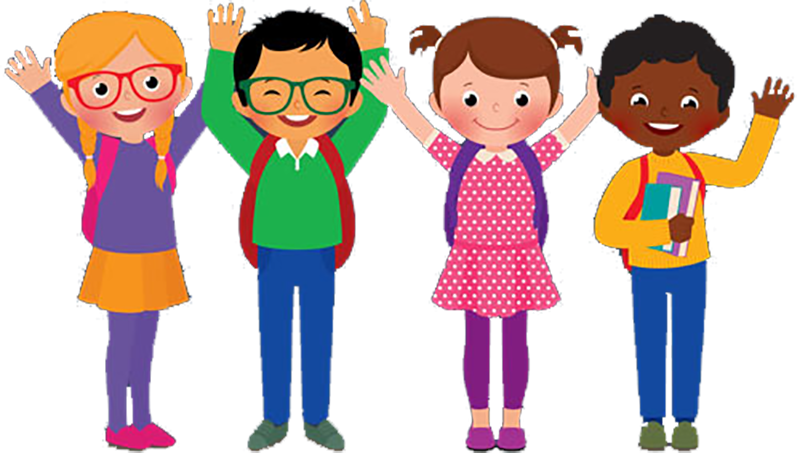 Reading: Essential Question- Why is it important to learn about people from the past? Main Story – Thoma’s Rivera HFW – done, paper, were, great, soon, work, laugh, talk Phonics – Vowel pairs oa, ow making long o sound – blow, boat  Contractions:                     I have / I’ve                      we are / we’re     Writing – Introduction to Informative Writing.Social Studies– We will read about people from the past who have helped better our world.        Math – We will work on problem solving and using tally, bar, and picture graphs. 